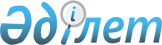 Қазақстан Республикасы Үкіметінің 2009 жылғы 22 желтоқсандағы № 2162 және 2010 жылғы 3 ақпандағы № 64 қаулыларына өзгерістер мен толықтырулар енгізу туралыҚазақстан Республикасы Үкіметінің 2010 жылғы 11 қазандағы № 1051-1 Қаулысы

      Қазақстан Республикасының Үкіметі ҚАУЛЫ ЕТЕДІ:



      1. Қазақстан Республикасы Үкіметінің кейбір шешімдеріне мынадай өзгерістер мен толықтырулар енгізілсін:



      1) «2010 - 2012 жылдарға арналған республикалық бюджет туралы» Қазақстан Республикасының Заңын іске асыру туралы» Қазақстан Республикасы Үкіметінің 2009 жылғы 22 желтоқсандағы № 2162 қаулысында:



      көрсетілген қаулыға 1-қосымшада:



      05 «Денсаулық сақтау» функционалдық тобында:



      226 «Қазақстан Республикасы Денсаулық сақтау министрлігі» әкімшісі бойынша:



      005 «Облыстық бюджеттерге, Астана және Алматы қалаларының бюджеттеріне денсаулық сақтау объектілерін салуға және реконструкциялауға, Алматы облысының облыстық бюджетіне және Алматы қаласының бюджетіне денсаулық сақтау объектілерінің сейсмотұрақтылығын күшейтуге берілетін нысаналы даму трансферттері» бағдарламасында:



      «Ақмола облысы» деген бөлімде:

      «Ақмола облысының Көкшетау қаласындағы «Юбилейный» спорт кешенінің батысына қарай Горький көшесінің бойындағы облыстық қан орталығының құрылысы» деген жолдың 3-бағанында «2 006 670» деген сандар «1 995 362» деген сандармен ауыстырылсын;



      «Ақтөбе облысы» деген бөлімде:

      «Ақтөбе облысының Ақтөбе қаласында 200 төсектік көп бейінді балалар ауруханасын салу» деген жолдың 3-бағанында «3 535 020» деген сандар «4 588 091» деген сандармен ауыстырылсын;



      «Шығыс Қазақстан облысы» деген бөлімде:



      3-бағанда:

      «Шығыс Қазақстан облысының Өскемен қаласында облыстық қан орталығын салу» деген жолдағы «2 128 307» деген сандар «2 123 928» деген сандармен ауыстырылсын;

      «Комплекс: Шығыс Қазақстан облысы Өскемен қаласы облыстық онкологиялық диспансерде сәулелік емдеу орталығын салу. Объект: Радиологиялық корпус (жобаны корректілеу)» деген жолдағы «1 645 774» деген сандар «1 598 430» деген сандармен ауыстырылсын;



      мына:«                                                                  »      деген жолдар мынадай редакцияда жазылсын:«                                                                  »;



      «Алматы қаласы» деген бөлімде:



      3-бағанда:



      «Алматы қаласында 260 төсектік ауданаралық туберкулезге қарсы диспансер салу» деген жолдағы «1 783 913» деген сандар «1 726 152» деген сандармен ауыстырылсын;



      «Алматы қаласында 150 төсектік қалалық перинаталдық орталық салу» деген жолдағы «2 964 664» деген сандар «2 874 649» деген сандармен ауыстырылсын;



      «Алматы қаласының Қалқаман шағын ауданында МҚКК № 7 қалалық клиникалық аурухананың № 1, 3, 5, 6, 10 павильондары ғимараттарының сейсмотұрақтылығын күшейту» деген жолдағы «616 139» деген сандар «606 395» деген сандармен ауыстырылсын;



      «Алматы қаласы № 3 қалалық емханасының сейсмотұрақтылығын күшейту» деген жолдағы «68 330» деген сандар «65 249» деген сандармен ауыстырылсын;



      «Алматы қаласының № 1-блок 2 Б қалалық балалар клиникалық ауруханасының сейсмотұрақтылығын күшейту» деген жолдағы «46 750» деген сандар «45 364» деген сандармен ауыстырылсын;



      «Алматы қаласында Бостандық ауданындағы ауысымында 500 кісі қабылдайтын емхана салу, Түзету» деген жолдағы «496 629» деген сандар «444 615» деген сандармен ауыстырылсын;



      «Астана қаласы» деген бөлімде:



      3-бағанда:



      «Астана қаласында Қабанбай батыр даңғылында бір ауысымда 250 адам қабылдайтын әйелдер консультациясы бар жаңа туған нәрестелерге 2-кезеңдік күтім жасау бөлімшесі бар 150 төсектік перзентхана салу» деген жолдағы «395 338» деген сандар «338 742» деген сандармен ауыстырылсын;



      «Астана қаласында 250 төсектік қалалық балалар жұқпалы аурулар ауруханасын салу» деген жолдағы «2 953 510» деген сандар «1 529 855» деген сандармен ауыстырылсын;



      «Астана қаласындағы № 12 көше мен Абылай хан даңғылының қиылысындағы 500 төсектік көп бейінді стационар салу» деген жолдағы «3 747 303» деген сандар «4 561 644» деген сандармен ауыстырылсын;



      мынадай мазмұндағы жолмен толықтырылсын:«                                                           »;



      «Жамбыл облысы» бөлімде:



      «Жамбыл облысының Тараз қаласында облыстық қан орталығын салу» деген жолдың 3-бағанындағы «3 211 460» деген сандар «2 418 313» деген сандармеи ауыстырылсын;



      мынадай мазмұндағы жолмен толықтырылсын:«                                                            »;



      «Батыс Қазақстан облысы» деген белімде:



      3-бағанда:



      «Батыс Қазақстан облысы Зеленов ауданының Переметное ауылында 120 төсектік орталық аудандық аурухана салу» деген жолдағы «1 654 304» деген сандар «1 600 190» деген сандармен ауыстырылсын;



      «Батыс Қазақстан облысы Теректі ауданының Ақжайық ауылында 100 төсектік орталық аудандық аурухана салу» деген жолдағы «662 918» деген сандар «647 645» деген сандармен ауыстырылсын;



      «Батыс Қазақстан облысы Ақжайық ауданының Чапаев ауылында бір ауысымда 250 адам қабылдайтын емхана салу» деген жолдағы «1 319 804» деген сандар «1 284 127» деген сандармен ауыстырылсын;



      «Батыс Қазақстан облысының Орал қаласында 150 төсектік онкологиялық диспансер салу» деген жолдағы «1 355 516» деген сандар «1 327 261» деген сандармен ауыстырылсын;



      «Батыс Қазақстан облысының Орал қаласында 200 төсектік облыстық көп бейінді балалар ауруханасын салу» деген жолдағы «4 128 306» деген сандар «3 973 672» деген сандармен ауыстырылсын;



      «Батыс Қазақстан облысының Орал қаласында бір ауысымда 500 адам қабылдайтын қалалық емхана салу» деген жолдағы «687 094» деген сандар «651 761» деген сандармен ауыстырылсын;



      «Қарағанды облысы» деген бөлімде:



      «Қарағанды облысының Қарағанды қаласында Қарағанды облыстық қан орталығын салу» деген жолдың 3-бағанындағы «1 677 332» деген сандар «1 607 536» деген сандармен ауыстырылсын;



      «Маңғыстау облысы» деген бөлімде:



      3-бағанда:



      «Маңғыстау облысының Ақтау қаласы 34-А ықшам ауданындағы III санатты қан орталығы құрылысы» деген жолдағы «1 177 447» деген сандар «821 361» деген сандармен ауыстырылсын;



      «Маңғыстау облысының Жаңаөзен қаласында 100 төсектік туберкулезге қарсы аурухана салу» деген жолдағы «1 000 000» деген сандар «1 234 483» деген сандармен ауыстырылсын;



      «Павлодар облысы» деген бөлімде:



      «Павлодар облысы Железин ауданының Железинка селосындағы бір ауысымда 100 адам қабылдайтын емханасы бар 60 төсектік орталық аудандық аурухана салу 576 048» деген жол алып тасталсын;



      «Павлодар облысы Май ауданының Көктөбе ауылында бір ауысымда 100 адам қабылдайтын смханасы бар 75 төсектік орталық аудандық аурухана салу 463 689» деген жол алып тасталсын;



      мынадай мазмұндағы жолдармен толықтырылсын:«                                                                   »;



      «Солтүстік Қазақстан облысы» деген бөлімде:



      3-бағанда:



      «Солтүстік Қазақстан облысы Жамбыл ауданының Пресновка ауылында 90 адам қабылдайтын емханасы бар 100 төсектік ауданаралық туберкулезге қарсы диспансер салу» деген жолдағы «759 311» деген сандар «733 668» деген сандармен ауыстырылсын;



      «Солтүстік Қазақстан облысы Ғ. Мүсірепов атындағы ауданның Новоишим ауылында бір ауысымда 90 адам қабылдайтын емханасы бар 100 төсектік ауданаралық туберкулезге қарсы диспансер салу» деген жолдағы «1 196 470» деген сандар «1 169 286» деген сандармен ауыстырылсын;



      «Солтүстік Қазақстан облысы Петропавл қаласында бір ауысымда 500 адам қабылдайтын қалалық емхана салу» деген жолдағы «483 644» деген сандар «476 045» деген сандармен ауыстырылсын;



      көрсетілген қаулыға 31-қосымша осы қаулыға 1-қосымшаға сәйкес жаңа редакцияда жазылсын;



      2) «Облыстық бюджеттерге, Астана және Алматы қалаларының бюджеттеріне денсаулық сақтауға 2010 жылға арналған республикалық бюджеттен бөлінетін ағымдағы нысаналы трансферттерді пайдалану ережесін бекіту туралы» Қазақстан Республикасы Үкіметінің 2010 жылғы 3 ақпандағы № 64 қаулысында (Қазақстан Республикасының ПҮАЖ-ы, 2010  ж., № 9, 112-құжат):



      көрсетілген қаулымен бекітілген 2010 жылға арналған республикалық бюджеттен облыстық бюджеттерге, Астана және Алматы қалаларының бюджеттеріне денсаулық сақтауға бөлінетін ағымдағы нысаналы трансферттерді пайдалану ережесінде:



      көрсетілген Ережеге 2-қосымша осы қаулыға 2-қосымшаға сәйкес жаңа редакцияда жазылсын.



      2. Осы қаулы қол қойылған күнінен бастап қолданысқа енгізіледі.      Қазақстан Республикасының

      Премьер-Министрі                           К. Мәсімов

Қазақстан Республикасы 

Үкіметінің       

2010 жылғы 11 қазандағы

№ 1051-1 қаулысына  

1-қосымша       Қазақстан Республикасы   

Үкіметінің        

2009 жылғы 22 желтоқсандағы

№ 2162 қаулысына     

31-қосымша         Облыстық бюджеттерге, Астана және Алматы қалаларының бюджеттеріне Қазақстан Республикасының денсаулық сақтау ісін реформалау мен дамытудың 2005 - 2010 жылдарға арналған мемлекеттік бағдарламасын іске асыруға берілетін ағымдағы нысаналы трансферттердің сомасын бөлу                                                      мың теңге

Қазақстан Республикасы 

Үкіметінің       

2010 жылғы 11 қазандағы

№ 1051-1 қаулысына  

2-қосымша       Ережеге 2-қосымша  2010 жылы облыстық бюджеттерге, Астана және Алматы қалаларының бюджеттеріне жергілікті деңгейдегі денсаулық сақтау ұйымдарын материалдық-техникалық жарақтандыруға берілетін ағымдағы нысаналы трансферттердің сомаларын пайдалану бағыттары                                                            мың теңгекестенің жалғасы                                                           мың теңге
					© 2012. Қазақстан Республикасы Әділет министрлігінің «Қазақстан Республикасының Заңнама және құқықтық ақпарат институты» ШЖҚ РМК
				Қайтадан пайдалану жобасын байланыстыра отырып, Шығыс Қазақстан облысы Абай ауданының Арқат ауылында дәрігерлік амбулатория салу85 963Қайтадан пайдалану жобасын байланыстыра отырып, Шығыс Қазақстан облысы Күршім ауданының Қаратоғай ауылында дәрігерлік амбулотория салу85 963Қайтадан пайдалану жобасын байланыстыра отырып, Шығыс Қазақстан облысы Тарбағатай ауданының Көкжыра ауылында дәрігерлік амбулатория салу85 963Қайтадан пайдалану жобасын байланыстыра отырып, Шығыс Қазақстан облысы Тарбағатай ауданының Жәнтікей ауылында дәрігерлік амбулатория салу85 963Шығыс Қазақстан облысы Абай ауданының Арқат ауылында ауылдық дәрігерлік амбулатория салу92 217Шығыс Қазақстан облысы Күршім ауданының Қаратоғай ауылында ауылдық дәрігерлік амбулатория салу91 104Шығыс Қазақстан облысы Тарбағатай ауданының Көкжыра ауылында ауылдық дәрігерлік амбулатория салу100 929Шығыс Қазақстан облысы Тарбағатай ауданының Жәнтікей ауылында ауылдық дәрігерлік амбулатория салу100 929Астана қаласында Есіл өзенінің сол жағалауында 360 төсектік көп бейінді стационары салу (Түзету)423 655Жамбыл облысының Тараз қаласындағы 200 төсектік облыстық көп бейінді балалар 1 ауруханасын салу793 147Павлодар облысының Баянауыл ауылында 150 адам қабылдайтын емхана салу418 437Павлодар облысының Ленинский кентінде дәрігерлік амбулатория салу216 000Павлодар облысының Кенжекөл ауылында дәрігерлік амбулатория салу200 300Павлодар облысының Песчаное ауылында дәрігерлік амбулатория салу205 000Р/с №Облыстар мен қалалардың атауыШығыстар сомасыоның ішінде:оның ішінде:Р/с №Облыстар мен қалалардың атауыШығыстар сомасыжергілікті деңгейде медициналық денсаулық сақтау ұйымдарын материалдық-техникалық жарақтандырутегін медициналық көмектің кепілдік берілген көлемін қамтамасыз ету және кеңейту12345Барлығы26 977 78013 067 03413 910 7461.Ақмола облысы1 232 824984 215248 6092.Ақтөбе облысы902 130580 532321 5983.Алматы облысы4 934 918787 5064 147 4124.Атырау облысы743 844525 762218 0825.Шығыс Қазақстан облысы999 382582 263417 1196.Жамбыл облысы1 273 082518 695754 3877.Батыс Қазақстан облысы1 144 214900 724243 4908.Қарағанды облысы2 295 4971 856 482439 0159.Қостанай облысы910 292643 585266 70710.Қызылорда облысы1 458 083979 539478 54411.Маңғыстау облысы1 177 0591 037 735139 32412.Павлодар облысы913 839648 624265 21513.Солтүстік Қазақстан облысы920 033706 224213 80914.Оңтүстік Қазақстан облысы6 616 0591 174 9575 441 10215.Алматы қаласы795 061609 614185 44716.Астана қаласы661 463530 577130 886Р/с №Өңірлердің атауыАудандық және қалалық емханаларды жарақтандыруЖедел медициналық жәрдем қызметін жарақтандыруТуберкулезге қарсы мекемелерді жарақтандыруБалалар мен босандыру ұйымдарын жарақтандыруҚалалық және облыстық ауруханаларды жарақтандыруОнкологиялық ұйымдарды жарақтандыру123456781.Ақмола облысы117 35675 580-122 711-70 6582.Ақтөбе облысы116 960-7 710183 62797 275-3.Алматы облысы117 35675 580-202 742116 798106 0874.Атырау облысы117 356--196 55089 636-5.Шығыс Қазақстан облысы117 356--302 76096 972-6.Жамбыл облысы117 35675 58081 350135 77944 600-7.Батыс Қазақстан облысы117 356--98 87279 446442 4858.Қарағанды облысы78 84564 783-313 462172 879246 1709.Қостанай облысы117 356-178 400159 34293 44019 57010.Қызылорда облысы---23 189--11.Маңғыстау облысы92 690--348 25628 776-12.Павлодар облысы117 356-89 200146 09945 000-13.Солтүстік Қазақстан облысы117 452-146 536131 232126 544126 69014.Оңтүстік Қазақстан облысы117 35675 580521 970272 649106 66419 57015.Алматы қаласы44 600-159 480150 500172 464-16.Астана қаласы32 700240 4003 590182 13669 956-Жиыны:1 539 451607 5031 188 2362 969 9061 340 4501 031 230Магнитті- резонансты томографпен және компьютерлік томографтармен жарақтандыруКардиохирургиялық орталықтарды (бөлімшелерді) жарақтандыруСанитариялық авиация қызметін жарақтандыруҚан орталықтарын жарақтандыруБарлығы1.Ақмола облысы504 800-24 84068 270984 2152.Ақтөбе облысы--24 840150 120580 5323.Алматы облысы--24 840144 103787 5064.Атырау облысы--24 84097 380525 7625.Шығыс Қазақстан облысы--24 84040 335582 2636.Жамбыл облысы--24 84039 190518 6957.Батыс Қазақстан облысы--24 840137 725900 7248.Қарағанды облысы378 000534 18324 84043 3201 856 4829.Қостанай облысы--24 84050 637643 58510.Қызылорда облысы844 250-24 84087 260979 53911.Маңғыстау облысы504 898-24 84038 2751 037 73512.Павлодар облысы128 750-24 84097 379648 62413.Солтүстік Қазақстан облысы--24 84032 930706 22414.Оңтүстік Қазақстан облысы--24 84036 3281 174 95715.Алматы қаласы---82 570609 61416.Астана қаласы---1 795530 577Жиыны:2 360 698534 183347 7601 147 61713 067 034